Zápis z 4. stretnutia RC Nitra  v rotariánskom roku 2019/2020 dňa 30. septembra 2019 v penzióne Artin, Nitra Prítomní :  A. Havranová, M. Poništ,   D. Hetényi, L. Tatar,  L. Hetényi, J. Stoklasa,  P. Galo, Ľ. Holejšovský,  E. Oláh, M. Waldner,  M. Svoreň, L. Gáll,   Hostia : Abby, výmenná študentkaOspravedlnení : I. Košalko,  V. Miklík, P.  Graffenau, P. Szabo, K. Lacko – Bartoš, D. Peskovičová, K. Pieta, R. Plevka,  G. Tuhý. J.  Dóczy,  A. Tóth,Rokovanie klubu otvoril, v zastúpení I. Koašalka, prezidenta klubu,  D. Hetényi, viceprezident klubu, gratulovali sme Abby, narodeniny. Dnes sme mali voľné klubovanie. Zážitky z uplynulého týždňa: L. Hetényi návšteva  Agrofilmu, návšteva divadelnej Nitry, Biblia – J. Kukura.Ľubo, dcéra skončila pôsobenie v Londýne, ďalej bude pokračovať v neziskovke,  programy na úrovni vlád, zameranie výživa detí.Jirko bol na chalupe, Českom Krumlove.Palo Galo, letisko, skúsenosti s meškaním lietadla, treba letieť,  vtedy je nárok na odškodnenie.D. Hetényi, prenájom Žižkovskej veže na firemnú akciu, Buď svetlo – slovenský film, výlet v Tatrách.L. Tatar, výlet na hrad Likava.Michal, súťaž na Beckovskom hrade, z Nórskych fondov sa bude rekonštruovať hrad, v pretekoch  skončil na treťom mieste, Abby za zaučila do lukostreľby.L. Gáll, návšteva Prahy, divadlo Kalich – Božská Sarah, Iva Janžurová a Krištof Hádek.Martin, augustová smršť v Nitre, na letisku bola súťaž vetroňov, škody, Jirko, skúsenosti z praxe, počty nevybavených prípadov na ústavnom súde, exekúcie, katastrofa 140 tisíc nevybavených prípadovEdo, bicyklom na Hrušov, na juhu Slovenska, lazy, 120 usadlostí, ponuka na prednášku, téma : NumizmatikaAbby, oslávila narodeniny, bola to zábava, piekla lokše, Prieskum výberu projektora :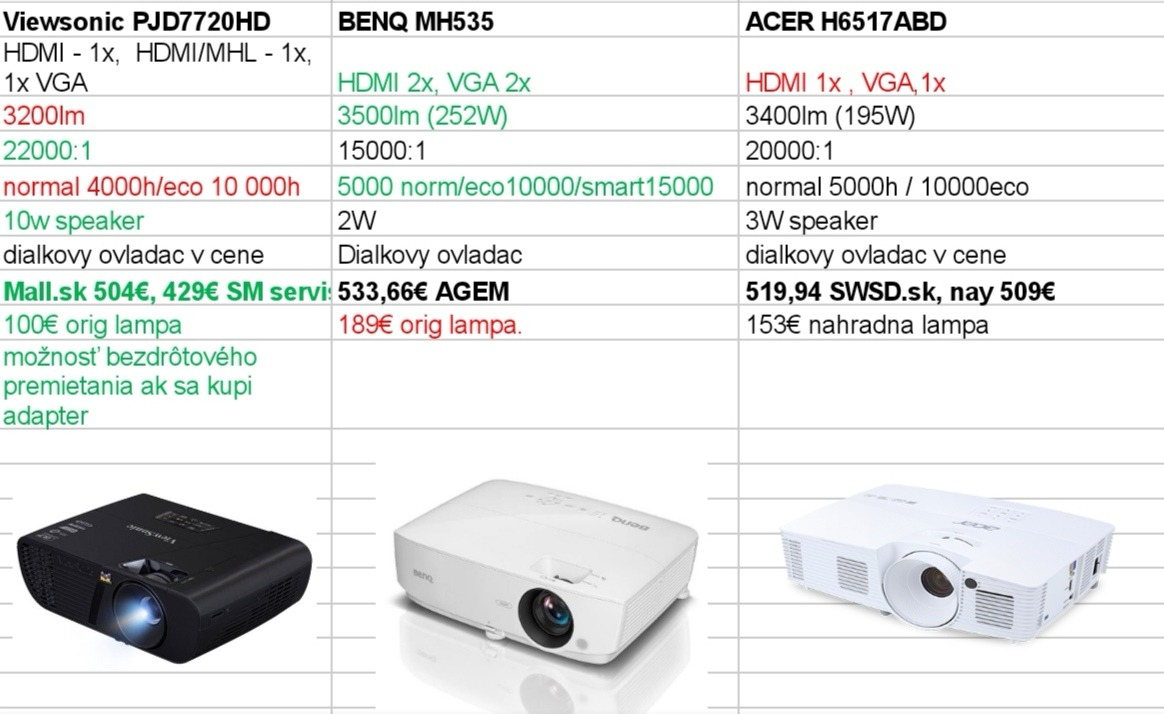 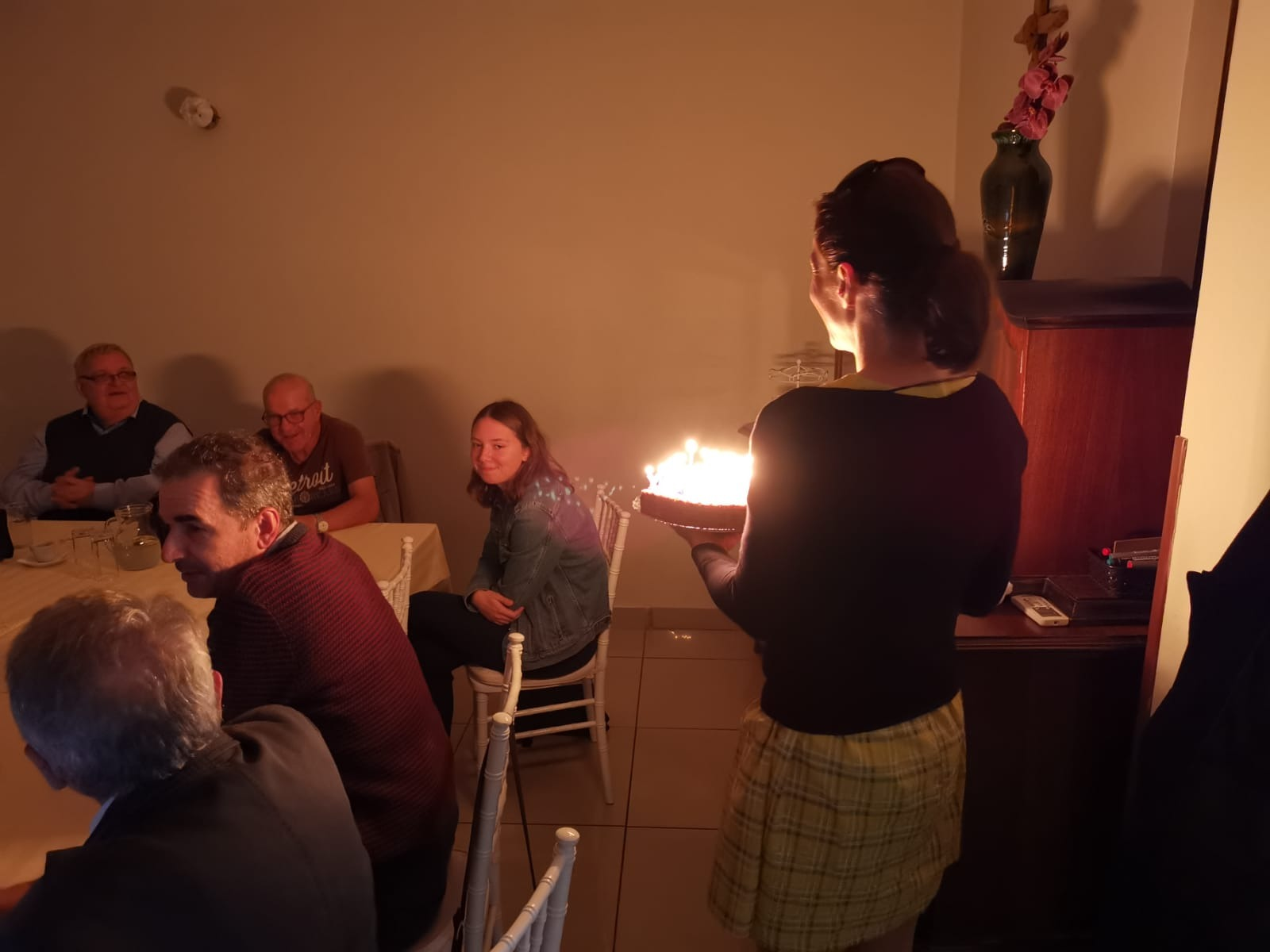 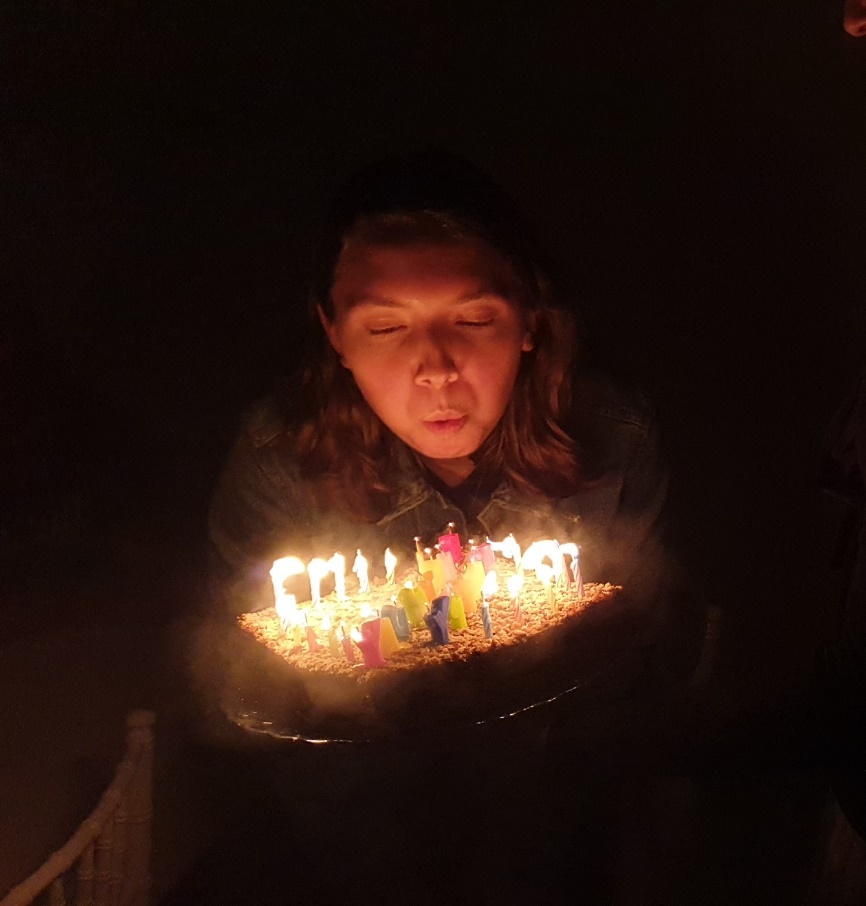 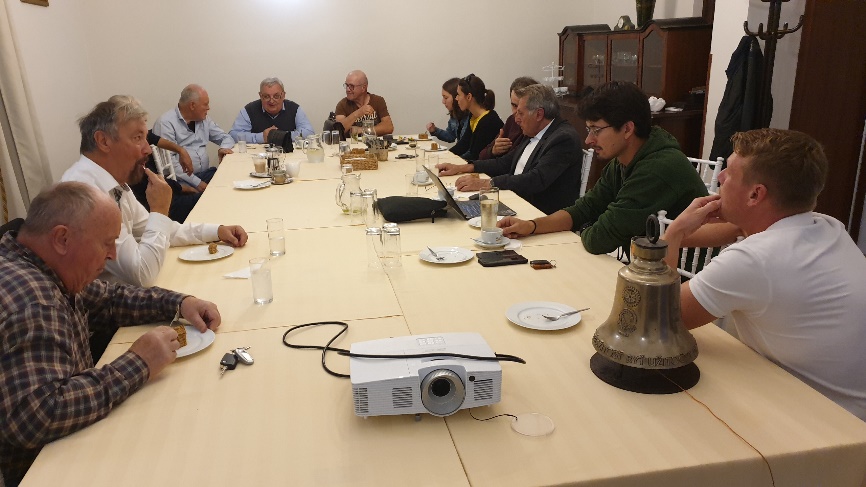 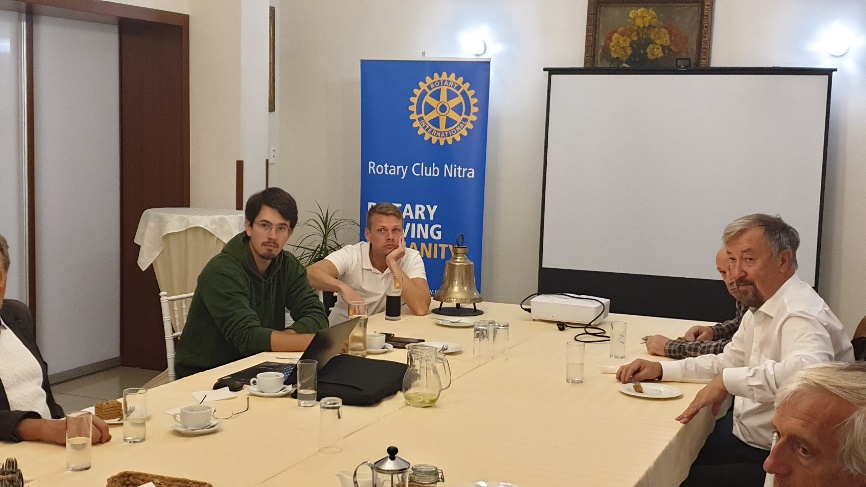 Pripravované podujatia : D. Peškovičová nás pozýva na 35. ročník filmového festivalu Agrofilm a jeho podudjatia. Festival sa koná do 30.9. do 5.10.2019.  Link na podujatia : http://agrofilm.sk/index.php/programV dňoch 5. – 6. októbra sa Abby zúčastní Košického maratónu.Anka, dištriktný grant vybudovanie ohniska, konzultácia s mestom. Termíny udalostí Dištriktu : PETS Olomouc 21.3.2020, Dištriktná konferencia, Luhačovice 15.-17.5.2020, Svetová konferencia, Honolulu, Hawai, USA 6.-10.6.2020.Ivan Košalko, prezident Rotary club Nitra 2019/2020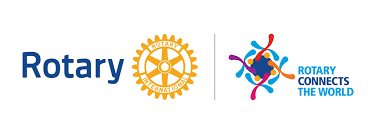 